Snåsamesterskap i jaktfelt og feltskyting, 2020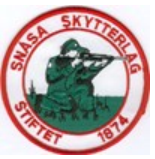 Det nærmer seg Snåsamesterskap i jaktfelt og feltskyting. I år er det Nordsia som står for tur til å arrangere jaktfeltskytinga, mens Midtbygda får ansvar for å arrangere feltskytinga.Styret i Snåsa skytterlag har oppnevnt komiteene du ser i tabellen under. Er det personer som ikke kan møte, ber vi om at dere selv finner en stedfortreder.Innskudd for deltakelse vil i år være kr 150,- per mesterskap. Skytterlaget stiller med betalingsterminal for begge stevnene. Spørsmål angående skyteskiver/skytemateriell – ta kontakt med:Bjørn Nordhøi (482 32 010) for feltskytingsmateriell/jaktfeltmateriellKomiteen ordner med kaffesalg med «nogo atåt» begge dagene. Her blir det betaling med kontanter.Ta kontakt om noe er uklart.Lykke til!Ida Maria Dravland – 995 30 130
Leder for Snåsa skytterlagJaktfeltFeltskytingDagLørdag 18.04.20Søndag 19.04.20StedBestemmes av komitéBestemmes av komitéTidPåmelding fra kl 10-12Påmelding fra kl 10-12KomitéNordsiaKjell Mollan (sjef)Bjørn HolumsnesSigrid DravlandTorstein Engum BruvollKonrad MoumEsten TømmeråsAsbjørn HåpnesMarita HolteJonas HegglandArnstein WagnildMidtbygdaArnt Einar Bardal (sjef)Øyvind Pettersen BergVemund GjertsenSigrid BergAne Lisbeth NagelhusSigbjørn BrønstadOla BergMorten FjerstadMartin AasumOla Våg